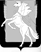 Совет депутатов Мирненского сельского поселения                      Сосновского муниципального района Челябинской области	                четвертого   созыва	                РЕШЕНИЕот 22 июля 2022 года № 32Руководствуясь Бюджетным кодексом Российской Федерации, Уставом Мирненского сельского поселения, Положением «О бюджетном процессе в Мирненском    сельском поселении», Совет депутатов Мирненского сельского поселения четвертого созыва РЕШАЕТ:Информацию «Об исполнении бюджета Мирненского сельского поселения за 1 полугодие 2022 года» принять к сведению со следующими показателями:- исполнение бюджета Мирненского сельского поселения за 1 полугодие в 2022 года по доходам в сумме 7 588 700,31 рублей;- исполнение бюджета Мирненского сельского поселения за 1 полугодие 2022 года   по расходам в сумме 13 968 106,33 рублей по разделам и подразделам, целевым статьям, видам расходов, согласно Приложению №1, и по ведомственной структуре расходов бюджета за 2022 год, согласно Приложению № 2 к настоящему Решению.Направить данное Решение Главе Мирненского сельского поселения для подписания.«Об исполнении бюджета Мирненского сельского поселения за 1 полугодие 2022 года»Глава Мирненскогосельского поселения ______________  Г.А. ЧеркасоваПредседатель Совета депутатовМирненского сельского поселения                                                            _________________В.А. БелобородовПриложение №1 к решению Совета депутатов Мирненского сельского поселения  "О внесении изменений в решение «О бюджете Мирненского 
сельского поселения на 2022 и на плановый период 2023 и 2024 годов» " от "22 июля"  2022г. № 32                                    Приложение №1 к решению Совета депутатов Мирненского сельского поселения  "О внесении изменений в решение «О бюджете Мирненского 
сельского поселения на 2022 и на плановый период 2023 и 2024 годов» " от "22 июля"  2022г. № 32                                    Приложение №1 к решению Совета депутатов Мирненского сельского поселения  "О внесении изменений в решение «О бюджете Мирненского 
сельского поселения на 2022 и на плановый период 2023 и 2024 годов» " от "22 июля"  2022г. № 32                                    Приложение №1 к решению Совета депутатов Мирненского сельского поселения  "О внесении изменений в решение «О бюджете Мирненского 
сельского поселения на 2022 и на плановый период 2023 и 2024 годов» " от "22 июля"  2022г. № 32                                    Приложение №1 к решению Совета депутатов Мирненского сельского поселения  "О внесении изменений в решение «О бюджете Мирненского 
сельского поселения на 2022 и на плановый период 2023 и 2024 годов» " от "22 июля"  2022г. № 32                                    Приложение №1 к решению Совета депутатов Мирненского сельского поселения  "О внесении изменений в решение «О бюджете Мирненского 
сельского поселения на 2022 и на плановый период 2023 и 2024 годов» " от "22 июля"  2022г. № 32                                    Приложение №1 к решению Совета депутатов Мирненского сельского поселения  "О внесении изменений в решение «О бюджете Мирненского 
сельского поселения на 2022 и на плановый период 2023 и 2024 годов» " от "22 июля"  2022г. № 32                                    Распределение бюджетных ассигнований бюджета Мирненского сельского поселения  по разделам, подразделам, целевым статьям, группам и подгруппам видов расходов классификации расходов бюджета на 2022 годРаспределение бюджетных ассигнований бюджета Мирненского сельского поселения  по разделам, подразделам, целевым статьям, группам и подгруппам видов расходов классификации расходов бюджета на 2022 годРаспределение бюджетных ассигнований бюджета Мирненского сельского поселения  по разделам, подразделам, целевым статьям, группам и подгруппам видов расходов классификации расходов бюджета на 2022 годРаспределение бюджетных ассигнований бюджета Мирненского сельского поселения  по разделам, подразделам, целевым статьям, группам и подгруппам видов расходов классификации расходов бюджета на 2022 годРаспределение бюджетных ассигнований бюджета Мирненского сельского поселения  по разделам, подразделам, целевым статьям, группам и подгруппам видов расходов классификации расходов бюджета на 2022 годРаспределение бюджетных ассигнований бюджета Мирненского сельского поселения  по разделам, подразделам, целевым статьям, группам и подгруппам видов расходов классификации расходов бюджета на 2022 годРаспределение бюджетных ассигнований бюджета Мирненского сельского поселения  по разделам, подразделам, целевым статьям, группам и подгруппам видов расходов классификации расходов бюджета на 2022 годРаспределение бюджетных ассигнований бюджета Мирненского сельского поселения  по разделам, подразделам, целевым статьям, группам и подгруппам видов расходов классификации расходов бюджета на 2022 годНаименованиеНаименованиеКод функциональной классификацииКод функциональной классификацииКод функциональной классификацииКод функциональной классификацииКод функциональной классификацииПланНаименованиеНаименованиеразделподразделцелевая статьяцелевая статьявид расходовПланОбщегосударственные вопросыОбщегосударственные вопросы01007 005 599,86Функционирование высшего должностного лица субъекта Российиской Федерации и муниципального образованияФункционирование высшего должностного лица субъекта Российиской Федерации и муниципального образования0102750 274,64Расходы общегосударственного характераРасходы общегосударственного характера010299 0 00 0000099 0 00 00000750 274,64Глава муниципального образованияГлава муниципального образования010299 0 00 2030099 0 00 20300750 274,64Фонд оплаты труда государственных (муниципальных) органовФонд оплаты труда государственных (муниципальных) органов010299 0 00 2030099 0 00 20300121576 247,80Взносы по обязательному социальному страхованию на выплаты денежного содержания и иные выплаты работникам государственных (муниципальных) органовВзносы по обязательному социальному страхованию на выплаты денежного содержания и иные выплаты работникам государственных (муниципальных) органов010299 0 00 2030099 0 00 20300129174 026,84Центральный аппарат (местный бюджет)Центральный аппарат (местный бюджет)01045 803 151,22Финансовое обеспечение выполнения функций государственными органамиФинансовое обеспечение выполнения функций государственными органами01 0499 0 00 2040099 0 00 204005 731 651,22Фонд оплаты труда государственных (муниципальных) органовФонд оплаты труда государственных (муниципальных) органов010499 0 00 2040099 0 00 204001213 268 088,22Взносы по обязательному социальному страхованию на выплаты денежного содержания и иные выплаты работникам государственных (муниципальных)органов Взносы по обязательному социальному страхованию на выплаты денежного содержания и иные выплаты работникам государственных (муниципальных)органов 010499 0 00 2040099 0 00 20400129976 090,00Закупка товаров, работ, услуг в сфере информационно-коммуникационных услугЗакупка товаров, работ, услуг в сфере информационно-коммуникационных услуг010499 0 00 2040099 0 00 20400242407 920,00Прочая закупка товаров, работ и услугПрочая закупка товаров, работ и услуг010499 0 00 2040099 0 00 20400244947 473,12Закупка энергетических ресурсовЗакупка энергетических ресурсов010499 0 00 2040099 0 00 20400247132 079,88Уплата налога на имущество организаций, земельного и транспортного налоговУплата налога на имущество организаций, земельного и транспортного налогов010499 0 00 0000099 0 00 0000071 500,00Уплата налога на имущество организаций и земельного налогаУплата налога на имущество организаций и земельного налога010499 0 00 204 0099 0 00 204 0085138 000,00Уплата прочих налогов, сборов и иных платежейУплата прочих налогов, сборов и иных платежей010499 0 00 204 0099 0 00 204 0085229 000,00Уплата иных платежейУплата иных платежей010499 0 00 204 0099 0 00 204 008534 500,00Другие общегосударственные вопросыДругие общегосударственные вопросы0113452 174,00Иные межбюджетные трансферты местным бюджетамИные межбюджетные трансферты местным бюджетам011399 0 00 0000099 0 00 000002 174,00Реализация переданных полномочий муниципального района на осуществление мер по противодействию коррупции в границах поселенийРеализация переданных полномочий муниципального района на осуществление мер по противодействию коррупции в границах поселений011399 0 00 1170099 0 00 117002 174,00Прочая закупка товаров, работ и услугПрочая закупка товаров, работ и услуг011399 0 00 1170099 0 00 117002442 174,00Расходы общегосударственного характераРасходы общегосударственного характера011399 0 00 0000099 0 00 00000450 000,00Финансовое обеспечение выполнения функций государственной властиФинансовое обеспечение выполнения функций государственной власти011399 0 00 2040099 0 00 20400450 000,00Прочая закупка товаров, работ и услугПрочая закупка товаров, работ и услуг011399 0 00 2040099 0 00 20400244450 000,00Национальная оборонаНациональная оборона0200272 271,00Мобилизационная и вневойсковая подготовкаМобилизационная и вневойсковая подготовка0203272 271,00Субвенции местным бюджетам для финансового обеспечения расходных обязательств муниципальных образований, возникающих при выполнении государственных полномочий Российской Федерации, субъектов Российской Федерации, переданных для осуществления органам местного самоуправления в установленном порядкеСубвенции местным бюджетам для финансового обеспечения расходных обязательств муниципальных образований, возникающих при выполнении государственных полномочий Российской Федерации, субъектов Российской Федерации, переданных для осуществления органам местного самоуправления в установленном порядке020399 0 0 0000099 0 0 00000272 271,00Осуществление первичного воинского учета на территориях, где отсутствуют военные комиссариатыОсуществление первичного воинского учета на территориях, где отсутствуют военные комиссариаты020399 0 00 5118099 0 00 51180272 271,00Фонд оплаты труда государственных (муниципальных) органовФонд оплаты труда государственных (муниципальных) органов020399 0 00 5118099 0 00 51180121204 592,50Взносы по обязательному социальному страхованию на выплаты денежного содержания и иные выплаты работникам государственных (муниципальных)органов Взносы по обязательному социальному страхованию на выплаты денежного содержания и иные выплаты работникам государственных (муниципальных)органов 020399 0 00 5118099 0 00 5118012960 580,00Прочая закупка товаров, работ и услугПрочая закупка товаров, работ и услуг020399 0 00 5118099 0 00 511802447 098,50Национальная безопасность и правоохранительная деятельностьНациональная безопасность и правоохранительная деятельность0300761 509,27Защита населения  и территории от последствий чрезвычайных  ситуаций природного  и техногенного характера , гражданская оборонаЗащита населения  и территории от последствий чрезвычайных  ситуаций природного  и техногенного характера , гражданская оборона030989 161,40Проведение противоаварийных и противопожарных мероприятийПроведение противоаварийных и противопожарных мероприятий030999 0 00 2400099 0 00 2400089 161,40Прочая закупка товаров, работ и услугПрочая закупка товаров, работ и услуг030999 0 00 2400099 0 00 2400024489 161,40Обеспечение пожарной безопасностиОбеспечение пожарной безопасности0310672 347,87Иные расходы на реализацию отраслевых мероприятийИные расходы на реализацию отраслевых мероприятий031099 0 00 0000099 0 00 00000672 347,87Обеспечение первичных мер пожарной безопасности в части создания условий для организации добровольной пожарной охраныОбеспечение первичных мер пожарной безопасности в части создания условий для организации добровольной пожарной охраны031099 0 00 2460099 0 00 24600672 347,87Прочая закупка товаров, работ и услугПрочая закупка товаров, работ и услуг031099 0 00 2460099 0 00 24600244672 347,87Национальная экономикаНациональная экономика04007 754 002,85Дорожное хозяйство (дорожные фонды)Дорожное хозяйство (дорожные фонды)04097 554 002,85Иные межбюджетные трансферты местным бюджетамИные межбюджетные трансферты местным бюджетам040999 0 00 0000099 0 00 000006 772 531,88Реализация переданных полномочий муниципального района по дорожной деятельности в отношении автомобильных дорог местного значения в границах населенных пунктов и обеспечение безопасности дорожного движенияРеализация переданных полномочий муниципального района по дорожной деятельности в отношении автомобильных дорог местного значения в границах населенных пунктов и обеспечение безопасности дорожного движения040999 0 00 1120099 0 00 112006 772 531,88Прочая закупка товаров, работ и услугПрочая закупка товаров, работ и услуг040999 0 00 1120099 0 00 112002446 772 531,88Иные расходы на реализацию отраслевых мероприятийИные расходы на реализацию отраслевых мероприятий040999 0 00 0000099 0 00 00000781 470,97Капитальный ремонт, ремонт и содержание автомобильных дорог и инженерных сооружений на них в границах сельских поселений в рамках благоустройстваКапитальный ремонт, ремонт и содержание автомобильных дорог и инженерных сооружений на них в границах сельских поселений в рамках благоустройства040999 0 00 6002099 0 00 60020781 470,97Прочая закупка товаров, работ и услугПрочая закупка товаров, работ и услуг04 0999 0 00 6002099 0 00 60020244781 470,97Другие  вопросы в области национальной  экономикиДругие  вопросы в области национальной  экономики0412200 000,00Расходы общегосударственного характераРасходы общегосударственного характера041299 0 00 0000099 0 00 00000200 000,00Мероприятия по землеустройству и землепользованиюМероприятия по землеустройству и землепользованию041299 0 00 0403099 0 00 04030200 000,00Прочая закупка товаров, работ и услугПрочая закупка товаров, работ и услуг041299 0 00 0403099 0 00 04030244200 000,00Жилищно-коммунальное хозяйствоЖилищно-коммунальное хозяйство050010 902 733,16Жилищное хозяйствоЖилищное хозяйство050159 152,90Иные межбюджетные трансферты местным бюджетамИные межбюджетные трансферты местным бюджетам050199 0 00 0000099 0 00 0000059 152,90Реализация переданных полномочий муниципального района по обеспечению проживающих в поселении и нуждающихся в жилых помещениях малоимущих граждан жилыми помещениями,осуществлению муниципального жилищного контроля, а также иных полномочий органов местного самоуправления в соответствии с жилищным законодательствомРеализация переданных полномочий муниципального района по обеспечению проживающих в поселении и нуждающихся в жилых помещениях малоимущих граждан жилыми помещениями,осуществлению муниципального жилищного контроля, а также иных полномочий органов местного самоуправления в соответствии с жилищным законодательством050199 0 00 1130099 0 00 1130059 152,90Прочая закупка товаров, работ и услугПрочая закупка товаров, работ и услуг050199 0 00 1130099 0 00 1130024459 152,90Коммунальное хозяйствоКоммунальное хозяйство05027 042 850,77Иные межбюджетные трансферты местным бюджетамИные межбюджетные трансферты местным бюджетам050299 0 00 0000099 0 00 000001 254 563,04Реализация переданных полномочий муниципального района на организацию в границах поселения электро-,тепло-,газо-, и водоснабжения населения,водоотведения,снабжения населения топливом в пределах полномочий,установленных законодательством Российской ФедерацииРеализация переданных полномочий муниципального района на организацию в границах поселения электро-,тепло-,газо-, и водоснабжения населения,водоотведения,снабжения населения топливом в пределах полномочий,установленных законодательством Российской Федерации050299 0 00 1110099 0 00 111001 254 563,04Прочая закупка товаров, работ и услугПрочая закупка товаров, работ и услуг050299 0 00 1110099 0 00 111002441 254 563,04Иные расходы на реализацию отраслевых мероприятийИные расходы на реализацию отраслевых мероприятий050299 0 00 0000099 0 00 000005 788 287,73Модернизация, реконструкция, капитальный ремонт и строительство котельных, систем водоснабжения, водоотведения, систем электроснабжения, теплоснабжения, включая центральные тепловые пунктыМодернизация, реконструкция, капитальный ремонт и строительство котельных, систем водоснабжения, водоотведения, систем электроснабжения, теплоснабжения, включая центральные тепловые пункты050299 0 00 0406099 0 00 040605 788 287,73Прочая закупка товаров, работ и услугПрочая закупка товаров, работ и услуг050299 0 00 0406099 0 00 040602445 578 987,73Бюджетные инвестиции в объекты капитального строительства государственной (муниципальной) собственностиБюджетные инвестиции в объекты капитального строительства государственной (муниципальной) собственности050299 0 00 0406099 0 00 04060414209 300,00БлагоустройствоБлагоустройство05033 800 729,49Иные межбюджетные трансферты местным бюджетамИные межбюджетные трансферты местным бюджетам050399 0 00 0000099 0 00 00000444 504,00Реализация переданных полномочий муниципального района на организацию сбора и вывоза бытовых отходов и мусораРеализация переданных полномочий муниципального района на организацию сбора и вывоза бытовых отходов и мусора050399 0 00 1140099 0 00 11400419 504,00Прочая закупка товаров, работ и услугПрочая закупка товаров, работ и услуг050399 0 00 1140099 0 00 11400244419 504,00Реализация переданных полномочий муниципального района на организацию ритуальных услуг и содержание мест захороненияРеализация переданных полномочий муниципального района на организацию ритуальных услуг и содержание мест захоронения050399 0 00 1150099 0 00 1150025 000,00Прочая закупка товаров, работ и услугПрочая закупка товаров, работ и услуг050399 0 00 1150099 0 00 1150024425 000,00Иные расходы на реализацию отраслевых мероприятийИные расходы на реализацию отраслевых мероприятий050399 0 00 0000099 0 00 000003 356 225,49Уличное освещениеУличное освещение050399 0 00 6031099 0 00 603101 220 160,00Прочая закупка товаров, работ и услугПрочая закупка товаров, работ и услуг050399 0 00 6031099 0 00 60310244460 366,29Закупка энергетических ресурсовЗакупка энергетических ресурсов050399 0 00 6031099 0 00 60310247759 793,71Прочие мероприятия по благоустройству поселенияПрочие мероприятия по благоустройству поселения050399 0 00 6035099 0 00 603502 136 065,49Прочая закупка товаров, работ и услугПрочая закупка товаров, работ и услуг050399 0 00 6035099 0 00 603502442 136 065,49Социальное обеспечение населенияСоциальное обеспечение населения1003190 978,20Реализация иных государственных функций в области социальной политики Реализация иных государственных функций в области социальной политики 100399 0 00 0000099 0 00 00000190 978,20Выплаты пенсии за выслугу лет лицам, замещавшим должности муниципальной службы и ежемесячные доплаты к трудовой пенсии лицам, осуществлявшим полномочия депутата, выборного должностного лица органа местного самоуправления на постоянной основеВыплаты пенсии за выслугу лет лицам, замещавшим должности муниципальной службы и ежемесячные доплаты к трудовой пенсии лицам, осуществлявшим полномочия депутата, выборного должностного лица органа местного самоуправления на постоянной основе100399 0 00 1275099 0 00 12750190 978,20Иные пенсии, социальные доплаты к пенсиямИные пенсии, социальные доплаты к пенсиям100399 0 00 1275099 0 00 12750312190 978,20Физическая культура и спортФизическая культура и спорт1100418 000,00Массовый спортМассовый спорт1102418 000,00Иные расходы на реализацию отраслевых мероприятийИные расходы на реализацию отраслевых мероприятий110299 0 00 0000099 0 00 00000418 000,00Организация и проведение мероприятий в сфере физической культуры и спортаОрганизация и проведение мероприятий в сфере физической культуры и спорта110299 0 00 7105099 0 00 71050418 000,00Прочая закупка товаров, работ и услугПрочая закупка товаров, работ и услуг110299 0 00 7105099 0 00 71050244414 450,96Закупка энергетических ресурсовЗакупка энергетических ресурсов110299 0 00 7105099 0 00 710502473 549,04ВСЕГОВСЕГО27 305 094,34Приложение №2 к решению Совета депутатов Мирненского сельского поселения  "О внесении изменений в решение «О бюджете Мирненского сельского поселения на 2022 и на плановый период 2023 и 2024 годов» " от "22 июля"  2022г. № 32                                    Приложение №2 к решению Совета депутатов Мирненского сельского поселения  "О внесении изменений в решение «О бюджете Мирненского сельского поселения на 2022 и на плановый период 2023 и 2024 годов» " от "22 июля"  2022г. № 32                                    Приложение №2 к решению Совета депутатов Мирненского сельского поселения  "О внесении изменений в решение «О бюджете Мирненского сельского поселения на 2022 и на плановый период 2023 и 2024 годов» " от "22 июля"  2022г. № 32                                    Приложение №2 к решению Совета депутатов Мирненского сельского поселения  "О внесении изменений в решение «О бюджете Мирненского сельского поселения на 2022 и на плановый период 2023 и 2024 годов» " от "22 июля"  2022г. № 32                                    Приложение №2 к решению Совета депутатов Мирненского сельского поселения  "О внесении изменений в решение «О бюджете Мирненского сельского поселения на 2022 и на плановый период 2023 и 2024 годов» " от "22 июля"  2022г. № 32                                    Приложение №2 к решению Совета депутатов Мирненского сельского поселения  "О внесении изменений в решение «О бюджете Мирненского сельского поселения на 2022 и на плановый период 2023 и 2024 годов» " от "22 июля"  2022г. № 32                                    Ведомственная структура расходов бюджета Мирненского сельского поселения на 2022 годВедомственная структура расходов бюджета Мирненского сельского поселения на 2022 годВедомственная структура расходов бюджета Мирненского сельского поселения на 2022 годВедомственная структура расходов бюджета Мирненского сельского поселения на 2022 годВедомственная структура расходов бюджета Мирненского сельского поселения на 2022 годВедомственная структура расходов бюджета Мирненского сельского поселения на 2022 годВедомственная структура расходов бюджета Мирненского сельского поселения на 2022 годВедомственная структура расходов бюджета Мирненского сельского поселения на 2022 годВедомственная структура расходов бюджета Мирненского сельского поселения на 2022 годНаименованиеКод функциональной классификацииКод функциональной классификацииКод функциональной классификацииКод функциональной классификацииКод функциональной классификацииКод функциональной классификацииПланПланНаименованиеведомстворазделразделподразделцелевая статьявид расходовПланПланОбщегосударственные вопросы9070101007 005 599,867 005 599,86Функционирование высшего должностного лица субъекта Российиской Федерации и муниципального образования010102750 274,64750 274,64Расходы общегосударственного характера01010299 0 00 00000750 274,64750 274,64Глава муниципального образования01010299 0 00 20300750 274,64750 274,64Фонд оплаты труда государственных (муниципальных) органов01010299 0 00 20300121576 247,80576 247,80Взносы по обязательному социальному страхованию на выплаты денежного содержания и иные выплаты работникам государственных (муниципальных) органов01010299 0 00 20300129174 026,84174 026,84Центральный аппарат (местный бюджет)0101045 803 151,225 803 151,22Финансовое обеспечение выполнения функций государственными органами01 01 0499 0 00 204005 731 651,225 731 651,22Фонд оплаты труда государственных (муниципальных) органов01010499 0 00 204001213 268 088,223 268 088,22Взносы по обязательному социальному страхованию на выплаты денежного содержания и иные выплаты работникам государственных (муниципальных)органов 01010499 0 00 20400129976 090,00976 090,00Закупка товаров, работ, услуг в сфере информационно-коммуникационных услуг01010499 0 00 20400242407 920,00407 920,00Прочая закупка товаров, работ и услуг01010499 0 00 20400244947 473,12947 473,12Закупка энергетических ресурсов01010499 0 00 20400247132 079,88132 079,88Уплата налога на имущество организаций, земельного и транспортного налогов01010499 0 00 0000071 500,0071 500,00Уплата налога на имущество организаций и земельного налога01010499 0 00 204 0085138 000,0038 000,00Уплата прочих налогов, сборов и иных платежей01010499 0 00 204 0085229 000,0029 000,00Уплата иных платежей01010499 0 00 204 008534 500,004 500,00Другие общегосударственные вопросы010113452 174,00452 174,00Иные межбюджетные трансферты местным бюджетам01011399 0 00 000002 174,002 174,00Реализация переданных полномочий муниципального района на осуществление мер по противодействию коррупции в границах поселений01011399 0 00 117002 174,002 174,00Прочая закупка товаров, работ и услуг01011399 0 00 117002442 174,002 174,00Расходы общегосударственного характера01011399 0 00 00000450 000,00450 000,00Финансовое обеспечение выполнения функций государственной власти01011399 0 00 20400450 000,00450 000,00Прочая закупка товаров, работ и услуг01011399 0 00 20400244450 000,00450 000,00Национальная оборона020200272 271,00272 271,00Мобилизационная и вневойсковая подготовка020203272 271,00272 271,00Субвенции местным бюджетам для финансового обеспечения расходных обязательств муниципальных образований, возникающих при выполнении государственных полномочий Российской Федерации, субъектов Российской Федерации, переданных для осуществления органам местного самоуправления в установленном порядке02020399 0 0 00000272 271,00272 271,00Осуществление первичного воинского учета на территориях, где отсутствуют военные комиссариаты02020399 0 00 51180272 271,00272 271,00Фонд оплаты труда государственных (муниципальных) органов02020399 0 00 51180121204 592,50204 592,50Взносы по обязательному социальному страхованию на выплаты денежного содержания и иные выплаты работникам государственных (муниципальных)органов 02020399 0 00 5118012960 580,0060 580,00Прочая закупка товаров, работ и услуг02020399 0 00 511802447 098,507 098,50Национальная безопасность и правоохранительная деятельность030300761 509,27761 509,27Защита населения  и территории от последствий чрезвычайных  ситуаций природного  и техногенного характера , гражданская оборона03030989 161,4089 161,40Проведение противоаварийных и противопожарных мероприятий03030999 0 00 2400089 161,4089 161,40Прочая закупка товаров, работ и услуг03030999 0 00 2400024489 161,4089 161,40Обеспечение пожарной безопасности030310672 347,87672 347,87Иные расходы на реализацию отраслевых мероприятий03031099 0 00 00000672 347,87672 347,87Обеспечение первичных мер пожарной безопасности в части создания условий для организации добровольной пожарной охраны03031099 0 00 24600672 347,87672 347,87Прочая закупка товаров, работ и услуг03031099 0 00 24600244672 347,87672 347,87Национальная экономика0404007 754 002,857 754 002,85Дорожное хозяйство (дорожные фонды)0404097 554 002,857 554 002,85Иные межбюджетные трансферты местным бюджетам04040999 0 00 000006 772 531,886 772 531,88Реализация переданных полномочий муниципального района по дорожной деятельности в отношении автомобильных дорог местного значения в границах населенных пунктов и обеспечение безопасности дорожного движения04040999 0 00 112006 772 531,886 772 531,88Прочая закупка товаров, работ и услуг04040999 0 00 112002446 772 531,886 772 531,88Иные расходы на реализацию отраслевых мероприятий04040999 0 00 00000781 470,97781 470,97Капитальный ремонт, ремонт и содержание автомобильных дорог и инженерных сооружений на них в границах сельских поселений в рамках благоустройства04040999 0 00 60020781 470,97781 470,97Прочая закупка товаров, работ и услуг04 04 0999 0 00 60020244781 470,97781 470,97Другие  вопросы в области национальной  экономики040412200 000,00200 000,00Расходы общегосударственного характера04041299 0 00 00000200 000,00200 000,00Мероприятия по землеустройству и землепользованию04041299 0 00 04030200 000,00200 000,00Прочая закупка товаров, работ и услуг04041299 0 00 04030244200 000,00200 000,00Жилищно-коммунальное хозяйство05050010 902 733,1610 902 733,16Жилищное хозяйство05050159 152,9059 152,90Иные межбюджетные трансферты местным бюджетам05050199 0 00 0000059 152,9059 152,90Реализация переданных полномочий муниципального района по обеспечению проживающих в поселении и нуждающихся в жилых помещениях малоимущих граждан жилыми помещениями,осуществлению муниципального жилищного контроля, а также иных полномочий органов местного самоуправления в соответствии с жилищным законодательством05050199 0 00 1130059 152,9059 152,90Прочая закупка товаров, работ и услуг05050199 0 00 1130024459 152,9059 152,90Коммунальное хозяйство0505027 042 850,777 042 850,77Иные межбюджетные трансферты местным бюджетам05050299 0 00 000001 254 563,041 254 563,04Реализация переданных полномочий муниципального района на организацию в границах поселения электро-,тепло-,газо-, и водоснабжения населения,водоотведения,снабжения населения топливом в пределах полномочий,установленных законодательством Российской Федерации05050299 0 00 111001 254 563,041 254 563,04Прочая закупка товаров, работ и услуг05050299 0 00 111002441 254 563,041 254 563,04Иные расходы на реализацию отраслевых мероприятий05050299 0 00 000005 788 287,735 788 287,73Модернизация, реконструкция, капитальный ремонт и строительство котельных, систем водоснабжения, водоотведения, систем электроснабжения, теплоснабжения, включая центральные тепловые пункты05050299 0 00 040605 788 287,735 788 287,73Прочая закупка товаров, работ и услуг05050299 0 00 040602445 578 987,735 578 987,73Бюджетные инвестиции в объекты капитального строительства государственной (муниципальной) собственности05050299 0 00 04060414209 300,00209 300,00Благоустройство0505033 800 729,493 800 729,49Иные межбюджетные трансферты местным бюджетам05050399 0 00 00000444 504,00444 504,00Реализация переданных полномочий муниципального района на организацию сбора и вывоза бытовых отходов и мусора05050399 0 00 11400419 504,00419 504,00Прочая закупка товаров, работ и услуг05050399 0 00 11400244419 504,00419 504,00Реализация переданных полномочий муниципального района на организацию ритуальных услуг и содержание мест захоронения05050399 0 00 1150025 000,0025 000,00Прочая закупка товаров, работ и услуг05050399 0 00 1150024425 000,0025 000,00Иные расходы на реализацию отраслевых мероприятий05050399 0 00 000003 356 225,493 356 225,49Уличное освещение05050399 0 00 603101 220 160,001 220 160,00Прочая закупка товаров, работ и услуг05050399 0 00 60310244460 366,29460 366,29Закупка энергетических ресурсов05050399 0 00 60310247759 793,71759 793,71Прочие мероприятия по благоустройству поселения05050399 0 00 603502 136 065,492 136 065,49Прочая закупка товаров, работ и услуг05050399 0 00 603502442 136 065,492 136 065,49Социальное обеспечение населения101003190 978,20190 978,20Реализация иных государственных функций в области социальной политики 10100399 0 00 00000190 978,20190 978,20Выплаты пенсии за выслугу лет лицам, замещавшим должности муниципальной службы и ежемесячные доплаты к трудовой пенсии лицам, осуществлявшим полномочия депутата, выборного должностного лица органа местного самоуправления на постоянной основе10100399 0 00 12750190 978,20190 978,20Иные пенсии, социальные доплаты к пенсиям10100399 0 00 12750312190 978,20190 978,20Физическая культура и спорт111100418 000,00418 000,00Массовый спорт111102418 000,00418 000,00Иные расходы на реализацию отраслевых мероприятий11110299 0 00 00000418 000,00418 000,00Организация и проведение мероприятий в сфере физической культуры и спорта11110299 0 00 71050418 000,00418 000,00Прочая закупка товаров, работ и услуг11110299 0 00 71050244414 450,96414 450,96Закупка энергетических ресурсов11110299 0 00 710502473 549,043 549,04ВСЕГО27 305 094,3427 305 094,34